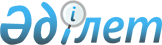 О формировании цифровой повестки Евразийского экономического союзаРешение Высшего Евразийского экономического Совета от 26 декабря 2016 года № 21.
      Сноска. В решении слова "Евразийским межправительственным советом" заменены словами "Высшим Евразийским экономическим советом" в соответствии с решением Высшего Евразийского экономического Совета от 11.10.2017 № 11.
      Приняв к сведению информацию Евразийской экономической комиссии о Предложениях по формированию цифрового пространства Евразийского экономического союза, Высший Евразийский экономический совет решил:      
      Правительствам государств – членов Евразийского экономического союза совместно с Евразийской экономической комиссией в срок до 1 декабря 2017 года разработать и представить для рассмотрения Высшим Евразийским экономическим советом основные направления реализации цифровой повестки ЕАЭС до 2025 года.
      Члены Высшего Евразийского экономического совета:    ЗАЯВЛЕНИЕ   
о цифровой повестке Евразийского экономического союза   
      Мы, главы государств – членов Евразийского экономического союза: Республики Армения, Республики Беларусь, Республики Казахстан, Кыргызской Республики и Российской Федерации (далее соответственно – государства-члены, ЕАЭС),
      основываясь на принципах Договора о Евразийском экономическом союзе от 29 мая 2014 года, 
      констатируя, что мировая экономика находится на этапе глубоких преобразований, происходит цифровая трансформация в повседневной жизни, бизнесе и государственном управлении, 
      подтверждая приверженность дальнейшему развитию интеграции, укреплению единого экономического пространства и углублению сотрудничества государств-членов,
      отмечаем необходимость развития цифровой экономики государств-членов и формирования цифровой повестки ЕАЭС.
      Выражаем убежденность в том, что реализация цифровой повестки ЕАЭС будет способствовать: 
      достижению целей экономической интеграции государств-членов ЕАЭС, переходу экономик государств-членов к новому технологическому укладу с учетом их национальных интересов; 
      улучшению качества оказания государственных услуг;
      формированию благоприятной среды для развития инноваций; 
      созданию условий для равного доступа на рынки государств-членов ЕАЭС, развития добросовестной конкуренции и предпринимательства в рамках функционирования цифровой экономики; 
      созданию условий для повышения эффективности экономических процессов и повышению конкурентоспособности хозяйствующих субъектов на внутренних и глобальных рынках; 
      повышению качества жизни граждан государств-членов, уровня вовлеченности граждан в использование информационных технологий, защите прав и законных интересов потребителей, созданию высокотехнологичных рабочих мест. 
      Выражаем стремление обеспечить необходимые условия для формирования цифровой повестки ЕАЭС, в том числе путем: 
      разработки нормативно-правовой базы цифровой экономики государств-членов ЕАЭС; 
      подготовки предложений и обмена опытом в сфере охраны и защиты прав на объекты интеллектуальной собственности;
      создания государственно-частных партнерств в области цифровой экономики;
      стимулирования и поддержки цифровых инициатив и проектов; 
      поддержки диалога между всеми заинтересованными организациями и гражданами государств-членов ЕАЭС и продвижения лучших практик в области цифровой экономики.
      Мы выражаем уверенность, что формирование цифровой повестки ЕАЭС будет способствовать открытому, широкому и равноправному сотрудничеству государств-членов, хозяйствующих субъектов и граждан, росту эффективности и объемов экономики каждого из государств-членов, переходу ЕАЭС на новый уровень экономического, технологического и социального развития, а также укреплению роли ЕАЭС в формировании глобальной цифровой повестки. 
					© 2012. РГП на ПХВ «Институт законодательства и правовой информации Республики Казахстан» Министерства юстиции Республики Казахстан
				
От Республики
Армения
От Республики
Беларусь
От Республики
Казахстан
От Кыргызской
Республики
От Российской
Федерации
Президент Республики
Армения
Президент Республики
Беларусь
Президент Республики
Казахстан
Президент Кыргызской
Республики
Президент Российской
Федерации